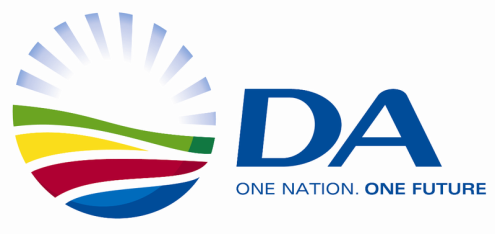 _______________________________________________________________________________________I hereby move, on behalf of the Democratic Alliance, that this House;Notes that the African Horse Sickness (AHS) poses significant risks to the equine sector in the Republic;Further notes that the Onderstepoort Biological Products – the sole producer and supplier of AHS vaccines in the Republic – has been experiencing a number of challenges, which has resulted in a shortage in the production and supply of AHS vaccines in the Republic;Acknowledges that there is an urgent need that South Africa’s equine sector have access to a reliable and adequate supply of the AHS vaccines;Calls on the Department of Agriculture, Land Reform and Rural Development to explore the option of importing AHS vaccines to supplement the shortage of supplies in the Republic;Encourages the Onderstepoort Biological Products to take immediate steps to overcome the challenges it experiences which prevents it from producing and supplying adequate supplies of the AHS vaccine to the Republic’s equine sector.   I so moveMr J EngelbrechtInternal Ref Number:010-2022Date:22.03.202222.03.202222.03.2022Subject:Shortage of AHS vaccines Shortage of AHS vaccines Shortage of AHS vaccines 